MOVIE (FILM) NON-DISCLOSURE AGREEMENT 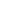 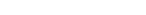 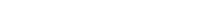 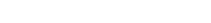 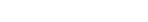 WHEREAS, on the ___ of __________________, 20___ this Movie Non-Disclosure Agreement, 
hereinafter known as the “Agreement”, is between __________________, hereinafter known as the “Releasor”, and __________________, hereinafter known as the “Recipient”, agree to the I. The Project. All information disclosed about the movie, film, or script titled 
__________________, hereinafter known as the “Project”, that includes, but is not limited to, II. Ownership Rights. All Confidential Information shall remain the under the ownership of the 
Releasor with the Recipient agreeing not to disclose any information or ideas related to the Project except the Recipient’s agents, licensees, successors, and assigns on a “need to know” III. No Guarantees. This Agreement in no way guarantees or suggests employment for the 
Recipient or compensation for time as it relates to the development and evaluation of the Project. Should the Releasor resolve to employ the Recipient, no other contractual instruments 
may be applied. IV. Severability. If any provision under this Agreement shall be held invalid or unenforceable for 
any reason, the remaining provisions and statements shall continue to be valid and enforceable. IN WITNESS WHEREOF, the Recipient has executed this Agreement on the undersigned date. Recipient’s Signature __________________________ Date __________________ Print Name __________________________ Page 1 of 1 